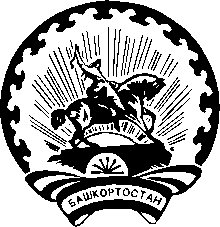 Р Е Ш Е Н И Ес. ЯзыковоО назначении дополнительных выборов депутата Совета сельского поселения Янышевский сельсовет муниципального района Благоварский район Республики Башкортостан
двадцать восьмого созываВ соответствии со статьей 10, пунктом 8 статьи 71 Федерального закона «Об основных гарантиях избирательных прав и права на участие в референдуме граждан Российской Федерации», статьей 10, частью 5 статьи 88 Кодекса Республики Башкортостан о выборах, на основании решения Совета Янышевский сельсовет муниципального района Благоварский район Республики Башкортостан от 30 марта 2021 года № 21-134 «О досрочном прекращении полномочий депутата Совета сельского поселения Янышевский сельсовет муниципального района Благоварский район
Республики Башкортостан двадцать восьмого созыва по одномандатному Хайдаровскому избирательному округу №4 Ахтариева Р.А.» территориальная избирательная комиссия муниципального района Благоварский район
Республики Башкортостан, на которую постановлением Центральной избирательной комиссии Республики Башкортостан от 10 декабря 2020 года № 164/206 – 6 возложены полномочия избирательной комиссии сельского поселения Янышевский сельсовет муниципального района Благоварский район Республики Башкортостан, решила:1. Назначить дополнительные выборы депутата Совета сельского поселения Янышевский сельсовет муниципального района Благоварский район
Республики Башкортостан двадцать восьмого созыва по одномандатному Хайдаровскому избирательному округу №4 на воскресенье 19 сентября 2021 года.2. Опубликовать настоящее решение в газете «Благоварские вести».3. Настоящее решение направить в Центральную избирательную комиссию Республики Башкортостан и Совет сельского поселения Янышевский сельсовет муниципального района Благоварский район
Республики Башкортостан.4. Разместить настоящее решение на сайте муниципального района Благоварский район Республики Башкортостан, на стенде территориальной избирательной комиссии муниципального района Благоварский район Республики Башкортостан.5. Контроль за исполнением настоящего решения возложить на председателя территориальной избирательной комиссии муниципального района Благоварский район Республики Башкортостан Зуйкова Д.А.
Председатель								Д.А. ЗуйковСекретарь									С.Б. Чубатюктерриториальная избирательная комиссия МУНИЦИПАЛЬного района БЛАГОВАРСКИЙ РАЙОН республики башкортостанБАШҠОРТОСТАН РЕСПУБЛИКАҺЫ БЛАГОВАР РАЙОНЫНЫҢ ТЕРРИТОРИАЛЬ ҺАЙЛАУ КОМИССИЯҺЫ29 июня 2021 года№ 14/1- 5